2020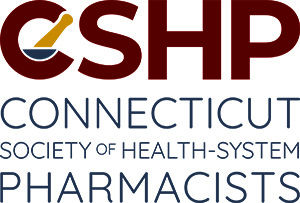 31st Annual Catch the Wave Meeting and Conference
Greg Gousse Residents ConferenceTuesday 10/27 – 5:30 - 7 p.m.Reverse ExpoThursday 10/29 – Annual Meeting & Presentations (1.5 CE)5:30-5:50 CSHP Reports/Officer Installation5:50-6:10  Awards6:15-6:45 "ASHP Practice Advancement Initiative 2030"
Kristy Butler, ASHP (0.5 CE)6:45-7:45 "Be the Change: Strategies and Opportunities for Advocacy to Advance Pharmacy Practice"
(1 CE)
Steph Luon, PharmD, BCACP, BCPS - Senior Clinical Pharmacy Specialist, Ambulatory Care; Yale New Haven Hospital
Cory Heck, PharmD, BCCCP -  Cardiovascular Medicine Clinical Pharmacist; Yale New Haven HospitalWednesday 11/4 – Greg Gousse Pearls (2 CE) Poster Presentations5:05 "Evaluation of adequate sedation and analgesia with the use of continuous infusion neuromuscular blocking agents across a health system" Raymond Hau, PharmD, Lawrence Memorial Hospital5:10 "Evaluation of telephonic comprehensive medication management review and multi-dose medication packaging among geriatric patients" William Wilson, PharmD, MCPHS University/ Apothecare5:15 "Measuring an emergency medicine pharmacist’s impact in an acute care community hospital"
May Zhang. PharmD Candidate 2022, UConn School of Pharmacy5:20 "Kit Processing Software for Managing Emergency Kits: Setting Up for a Safer Process?"
Hannah Pamer, PharmD, The Hospital of Central Connecticut5:30 Clinical Pearls"Cloz-ing the Knowledge Gap – Clozapine Toxicity in Acute Illness"
presented by Samara Katini, YNHH PGY2 in Psychiatry"A Tough Plaque to Crack: Tirofiban or Cangrelor post-PCI"
 presented by Aaron Knopp, YNHH PGY2 in Critical Care"The Oops with Loops: Avoiding CCB Prescribing Cascade"
presented by Alexis Swist, Saint Francis PGY1"Potassium for a Pulse: Potassium Administration in Hypokalemic Cardiac Arrest"
presented by Taylor Sattler, YNHH PGY2 in Emergency Medicine"Cefepime Neurotoxicity: Don’t let it get to your head"
presented by Jessica Colmerauer, Hartford Hospital PGY2 in Infectious Diseasescontinued Clinical Pearls continued"A Tough Pill to Swallow? Oral Step-Down Therapy for Infective Endocarditis"
presented by Kristen Marti, Hartford Hospital PGY1"Don’t Be Salty: Considerations When Using Systemic Corticosteroids in Patients with Heart Failure"
presented by Jordan Siembor, Saint Francis PGY2 in Ambulatory Care"Parenteral Guidance Suggested: IV Options for [Intensive-Phase] Treatment of TB"
presented by Katelyn Yamartino, UConn Health PGY1Tuesday 11/10 –  Panel Discussions (2 CE)Poster Presentations5:05 "The Use of Insulin Infusions for Severe Hypertriglyceridemia in an Acute Care Setting"
Myranda Williams, PharmD Candidate 2022, USJ School of Pharmacy5:10 Bailey Thayer, PharmD Candidate 2021, University of Rhode Island 5:15 "Assessing the role of tocilizumab in the treatment of COVID-19 patients at a community hospital" 
Diana Costa, PharmD, Middlesex Health/USJPanel Discussions5:30 Telehealth (1 CE)Amanda Williams, PharmD, BCACP, CDE   Clinical Pharmacist, Ambulatory Care - St. Francis Hospital and Medical Center      Jessica Bootle, PharmD, BCACP, BCPS   Clinical Pharmacist II - Winchester Chest Pulmonary Clinic, Yale New Haven HealthMicaela Leblanc, PharmD, BCPS  Clinical Pharmacy Specialist, Primary Care  – VA ConnecticutAudrey Abelleira, Clinical Pharmacy Specialist, Pain Management - VA Connecticut6:30 Virtual Precepting (1 CE)Kyle Wytas, PharmD Student - UConn School of PharmacyRalph J. Riello III, PharmD, BCPS Clinical Pharmacy Specialist, CICU - YNHHStephanie Zahn, PharmD,   Assistant Professor -  USJ School of PharmacyStephanie Gernant, PharmD, Assistant Professor -  UConn School of Pharmacy	